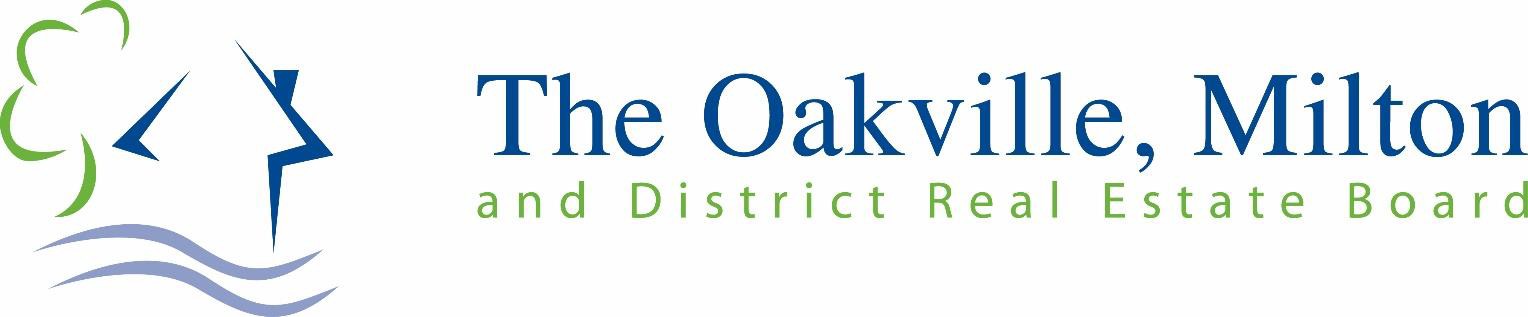 I, 		,	Board ID#  	 (Please Print Name)hereby authorize The Oakville, Milton and District Real Estate Board to process the payment in the amount of $ 	(+HST)Type of Card:	Visa	MasterCardCard No.	  	Expiry Date	   	Signature	  	CVV	 _______________________________NOTE:	The Oakville, Milton and District Real Estate Board does not retain VISA/MC information.This form will be shredded immediately upon processing of this order.125 Navy Street, Oakville, ON L6J 2Z5 T. 905.844.6491 F. 905.844.6699	Public website: www.omdreb.on.ca	MLS®: www.onregional.ca